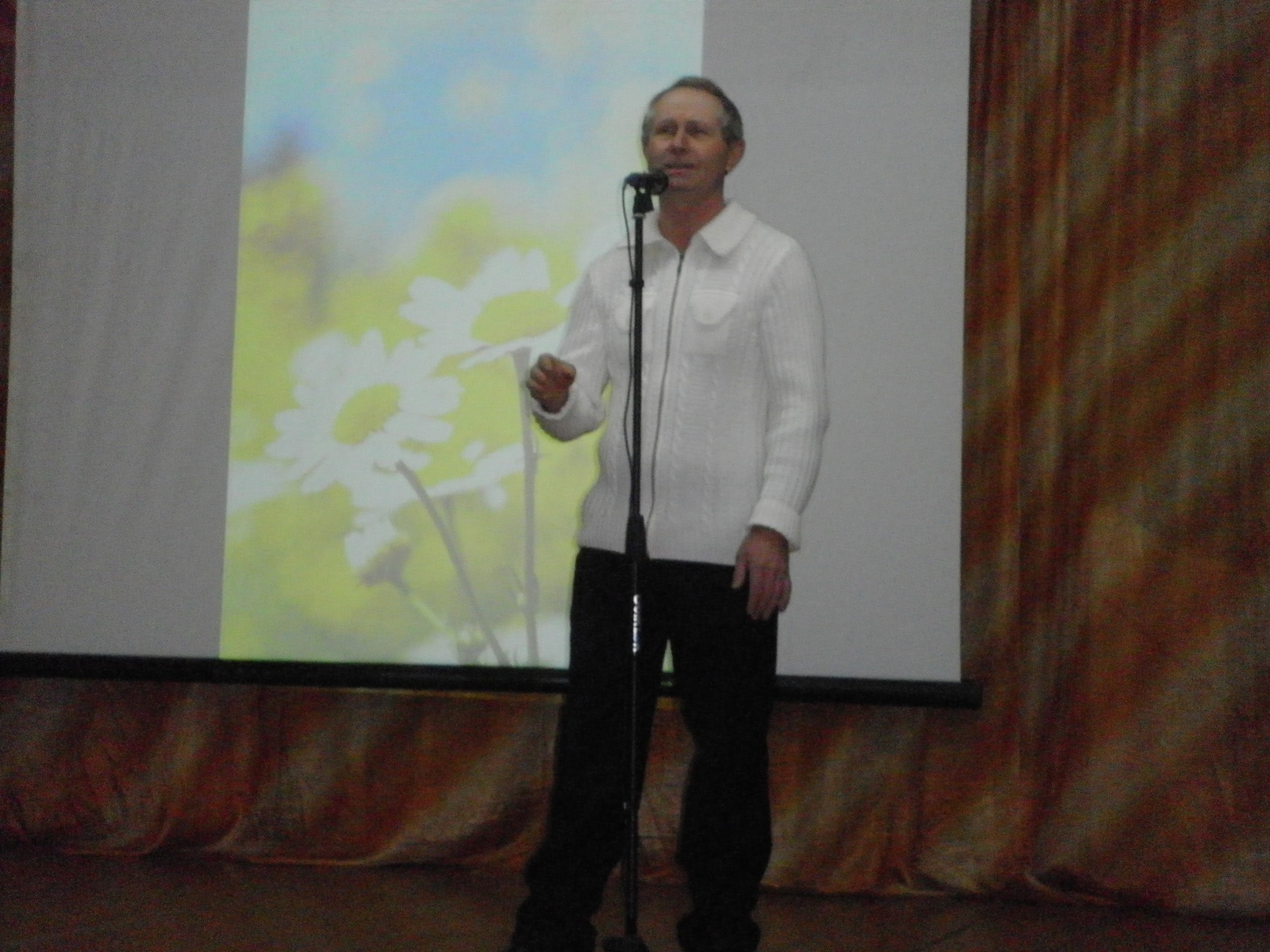 Председатель совета  территориального общественного самоуправления «Бехтеево»Ревин Сергей Владимирович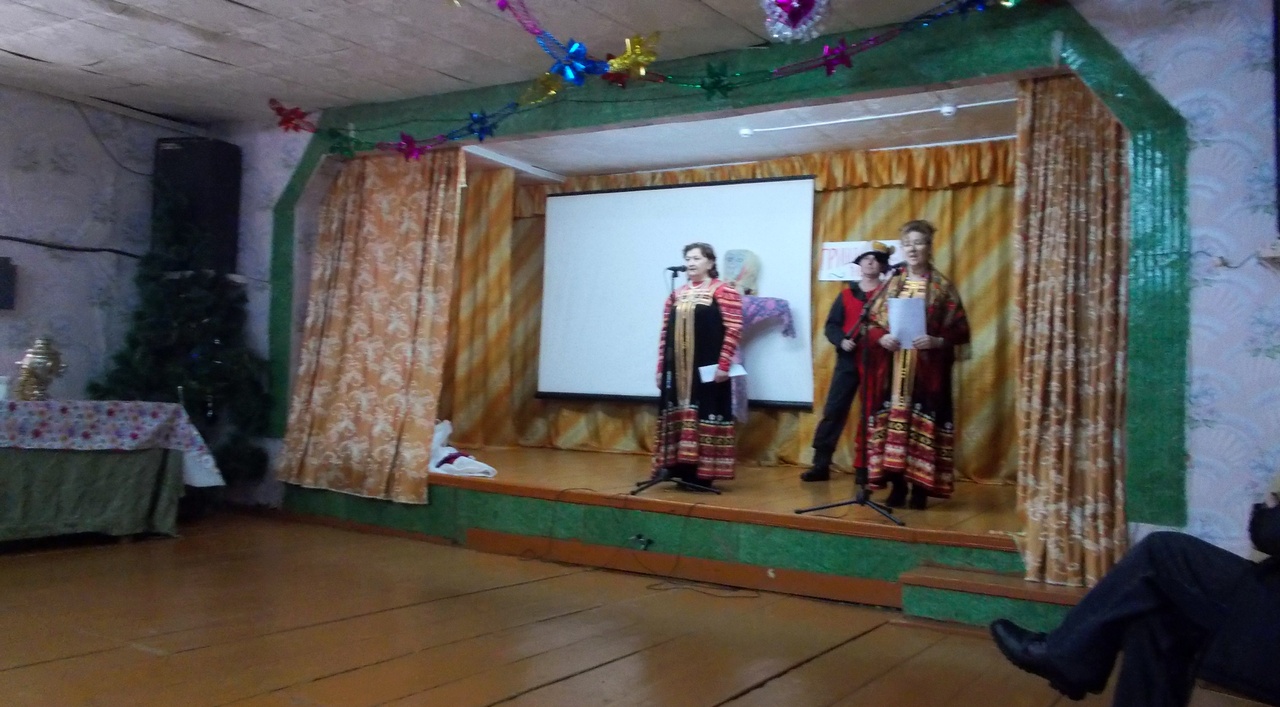 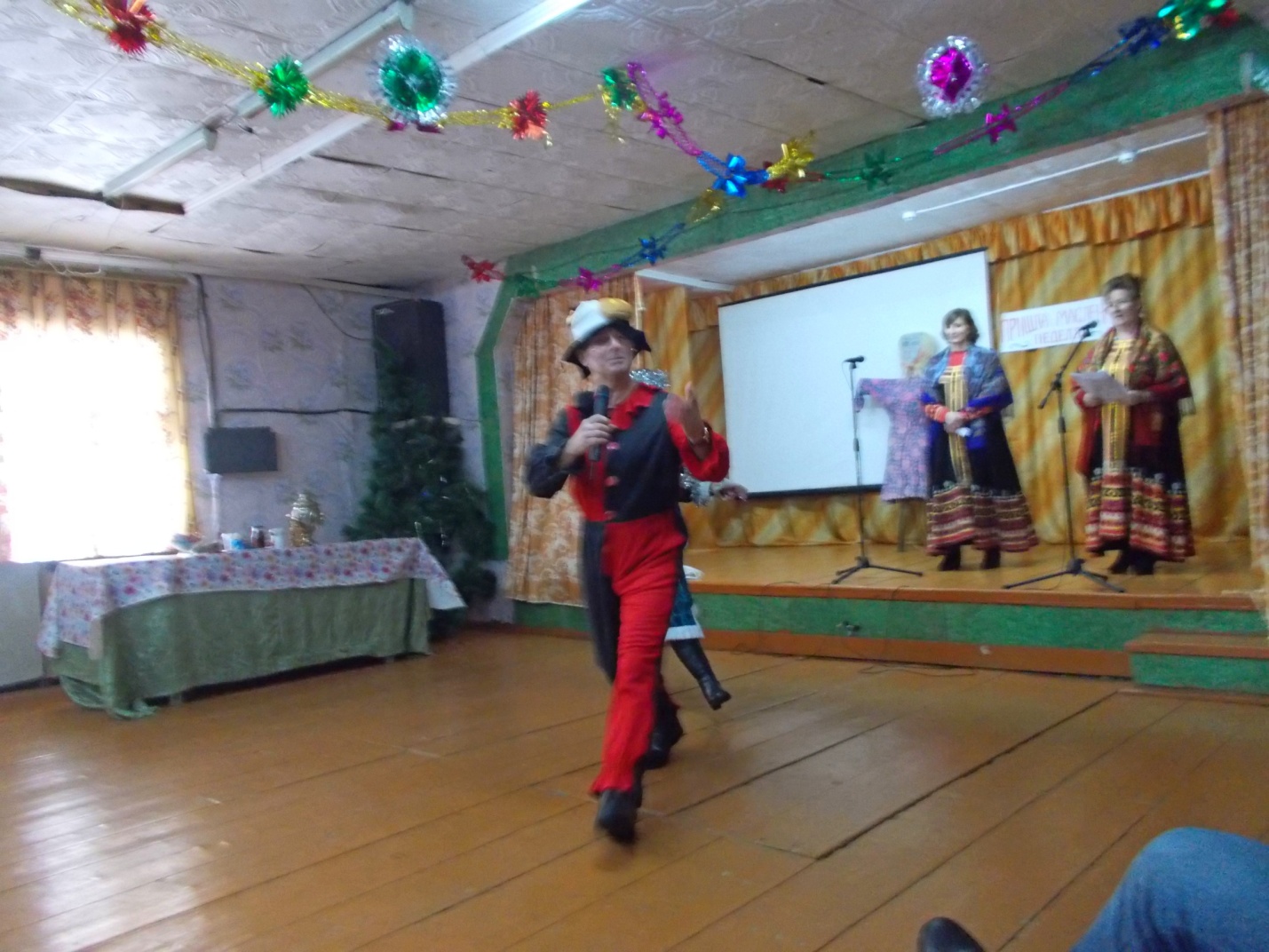                        ПРИШЛА МАСЛЕНАЯ НЕДЕЛЯ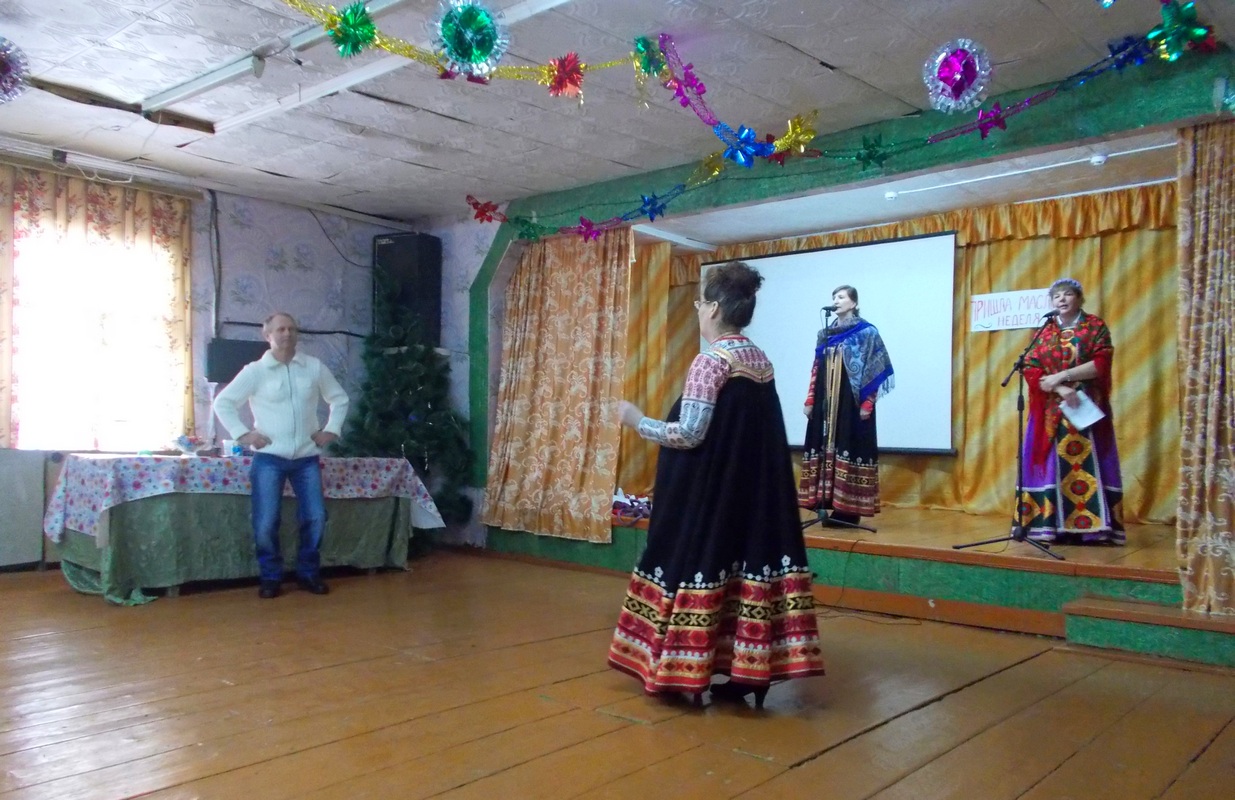 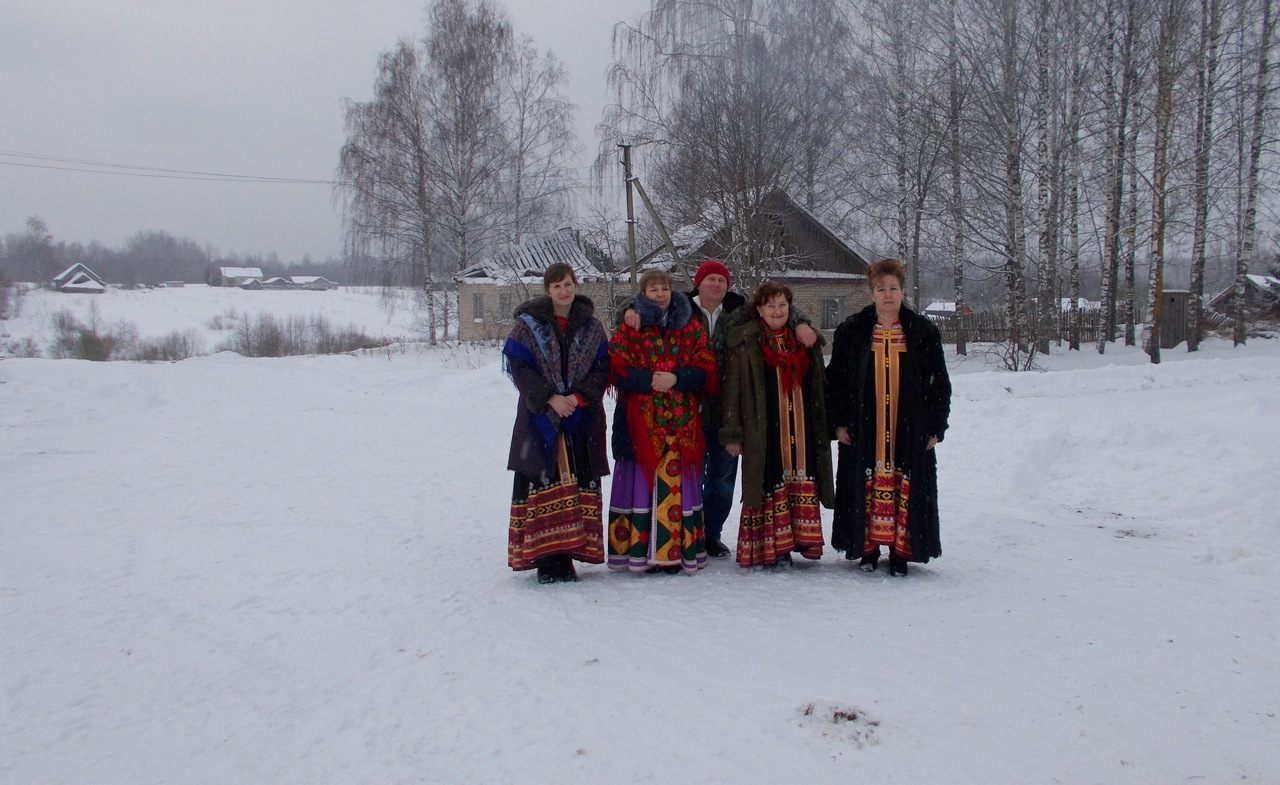 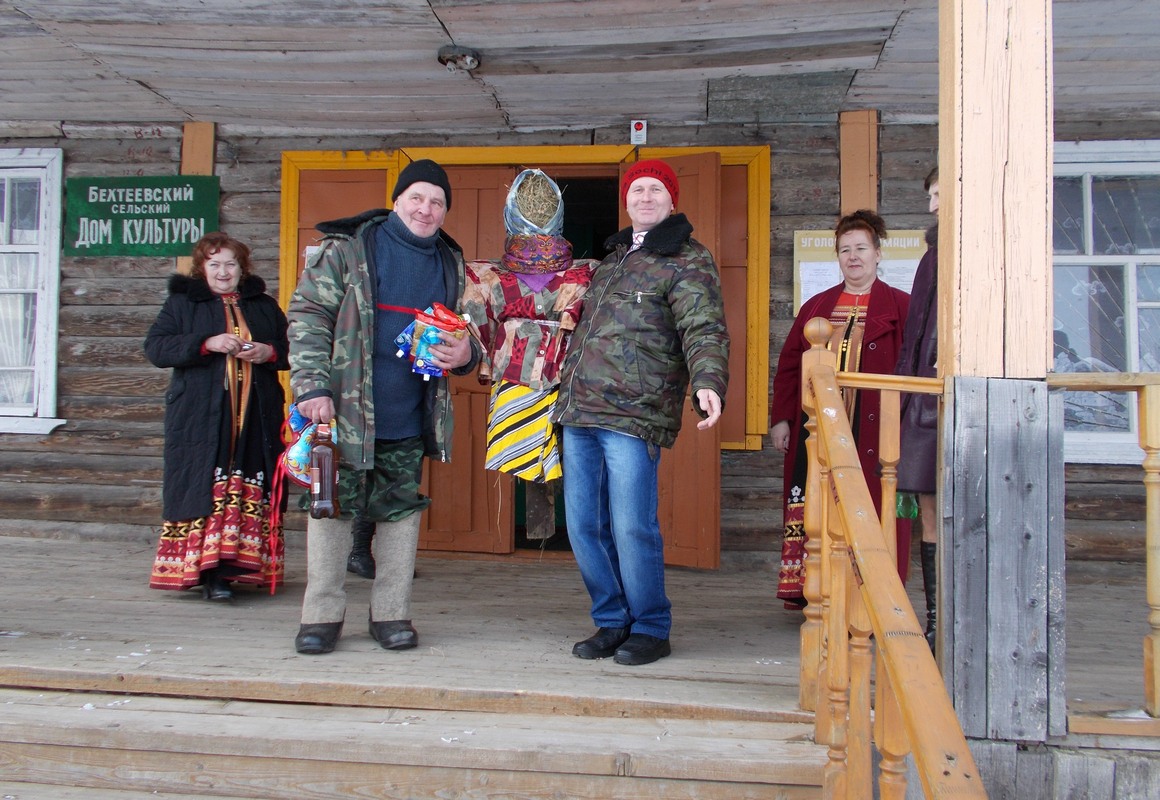 ЗИМУ ПРОВОЖАЕМ  -  ВЕСНУ ВСТРЕЧАЕМ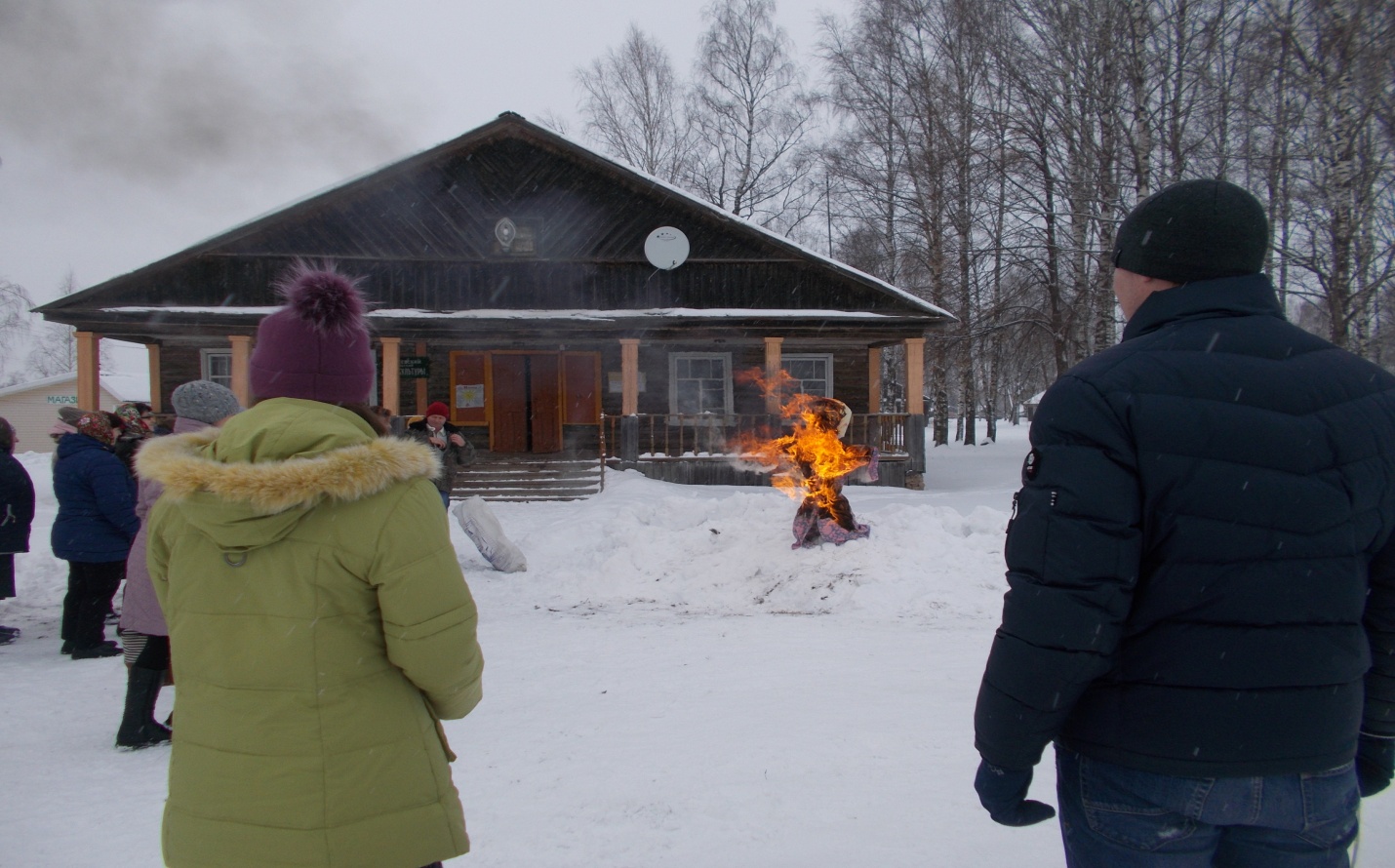 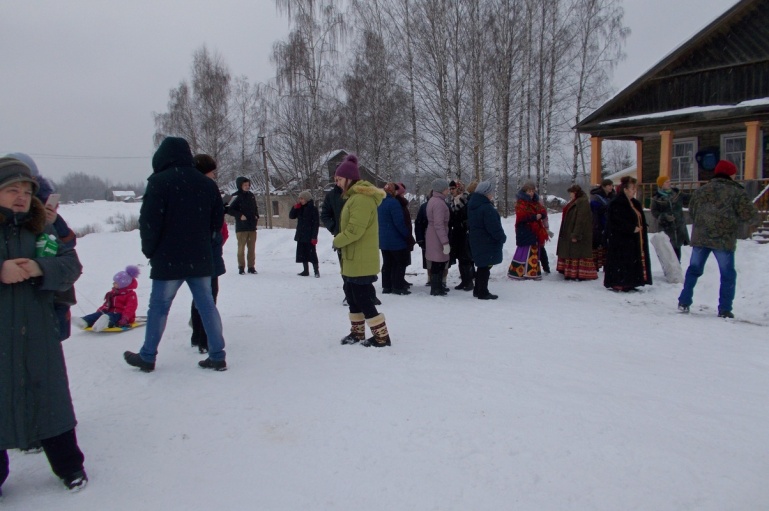 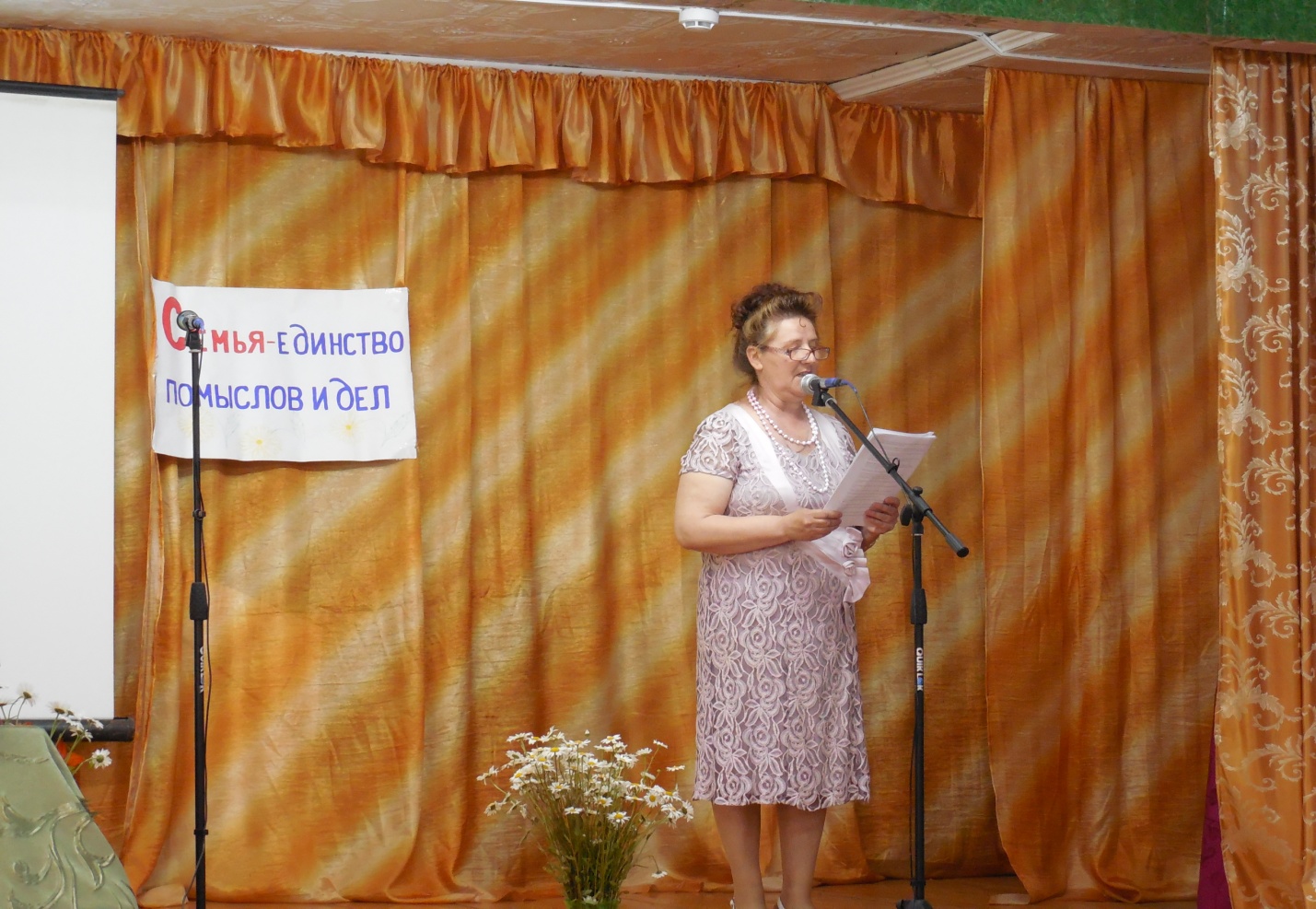 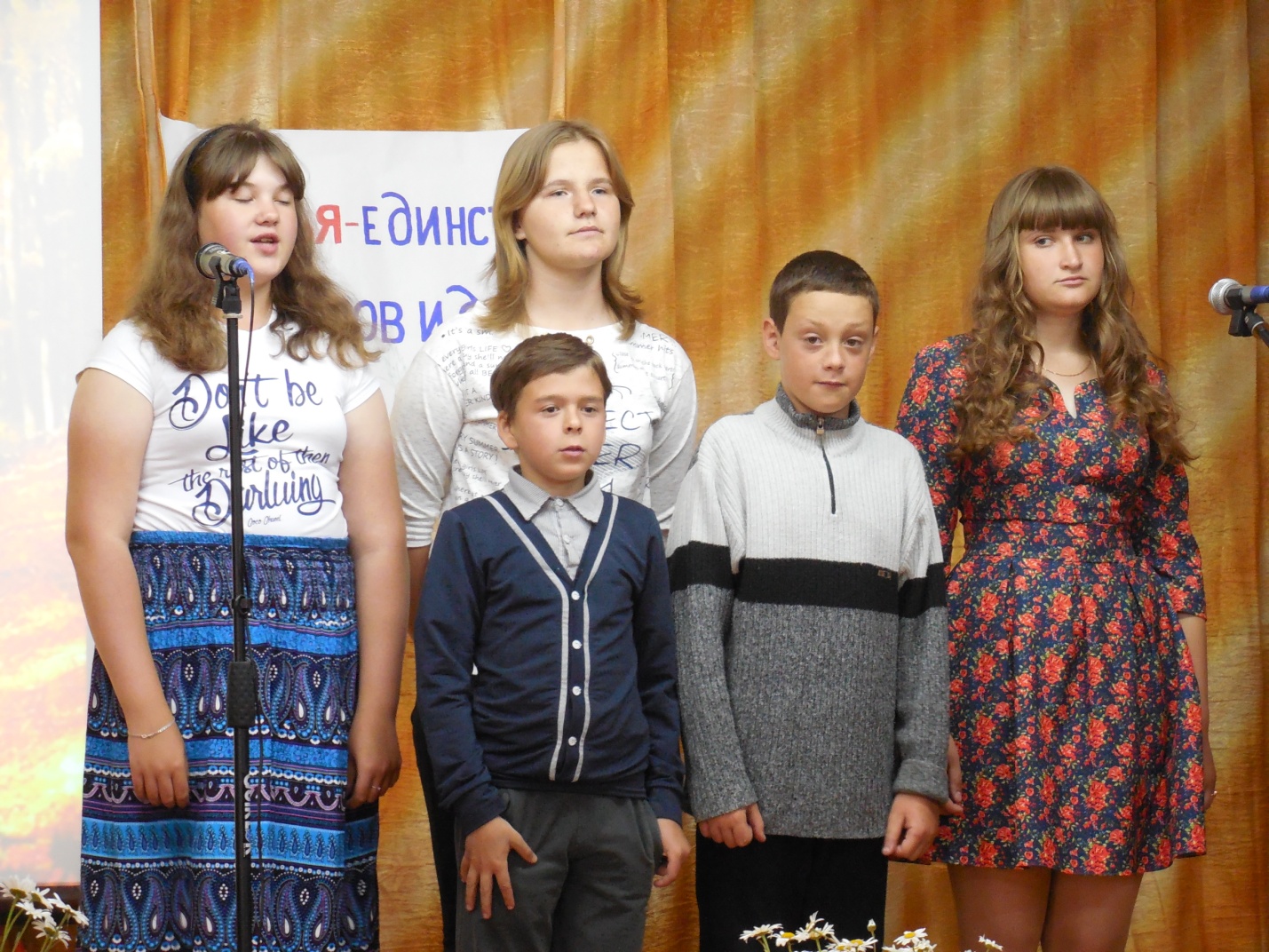 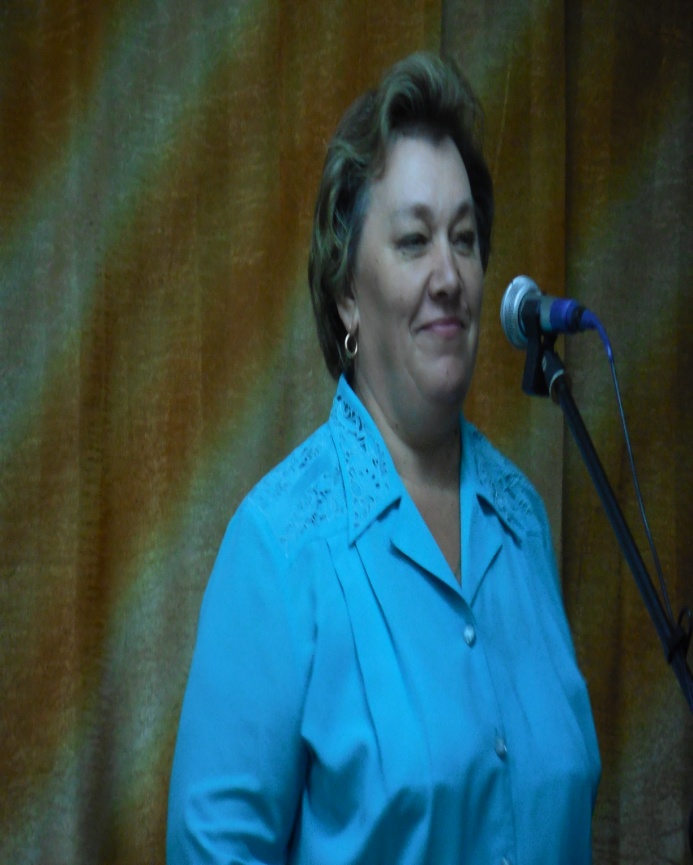 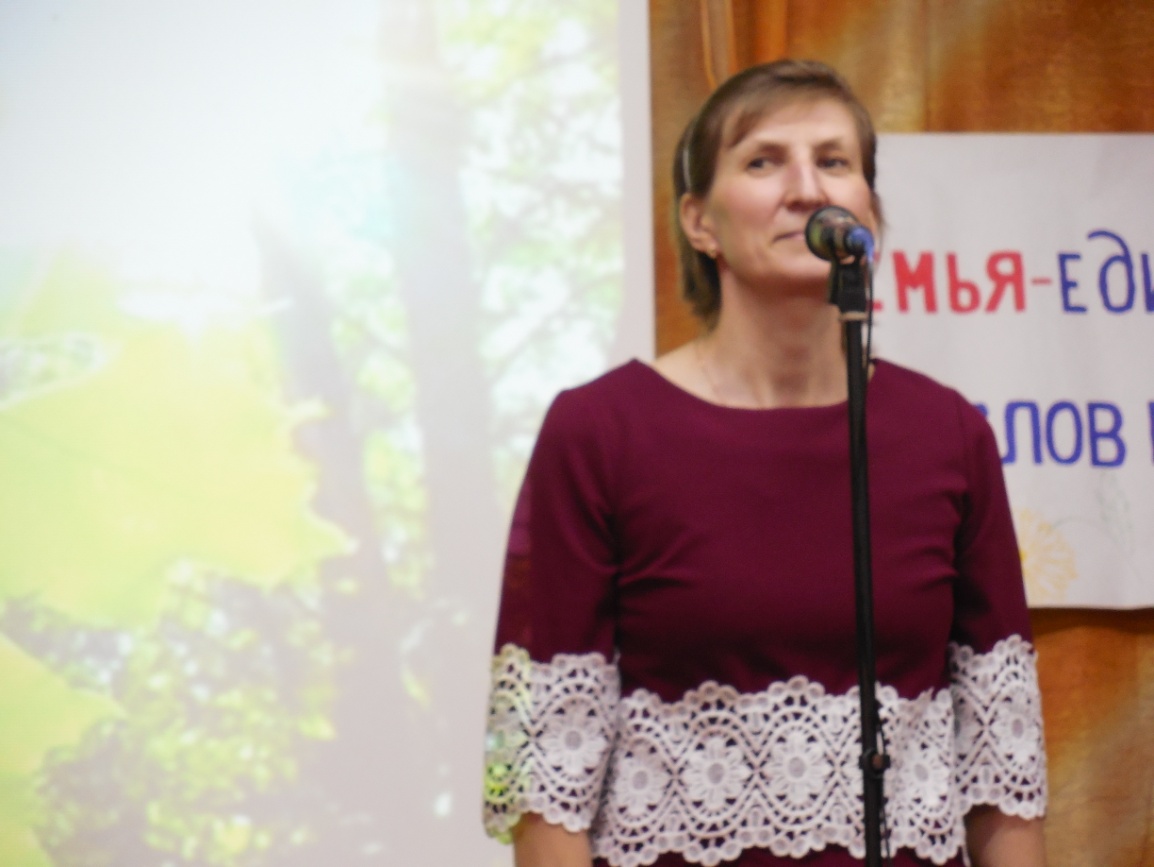                   Волновова Л.А                                              Ревина Л.С.Участники концерта  к Дню семьи, любви и верности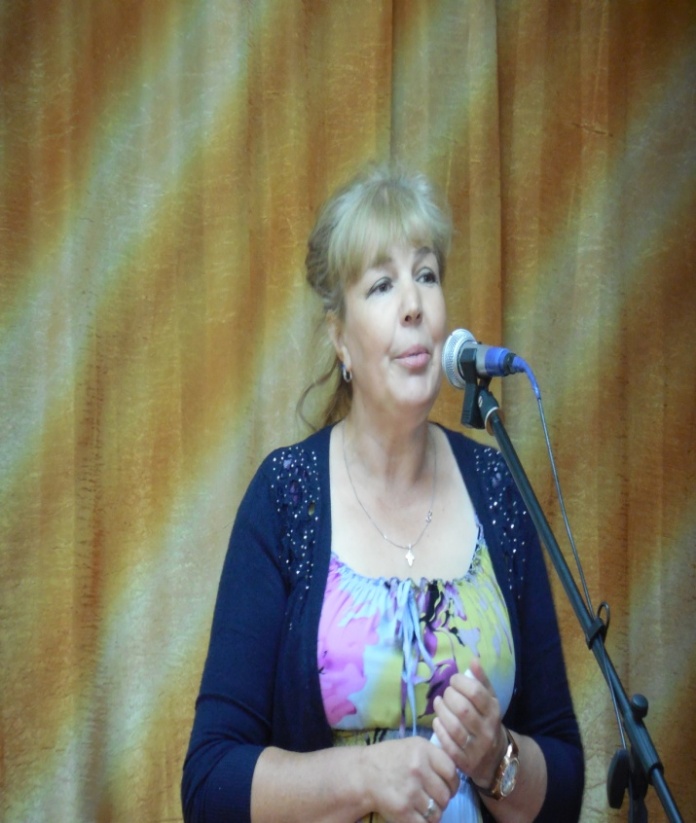 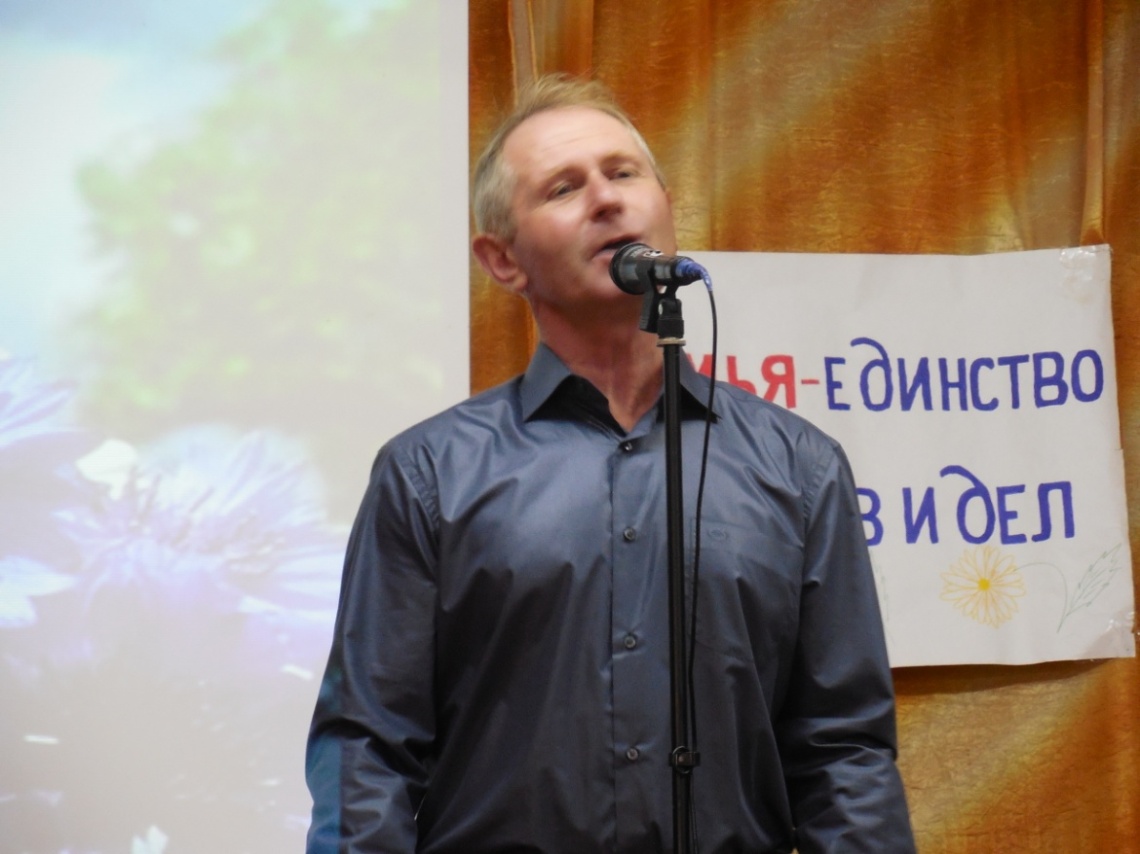 Кольцова Н.М.                                                    Ревин С.В.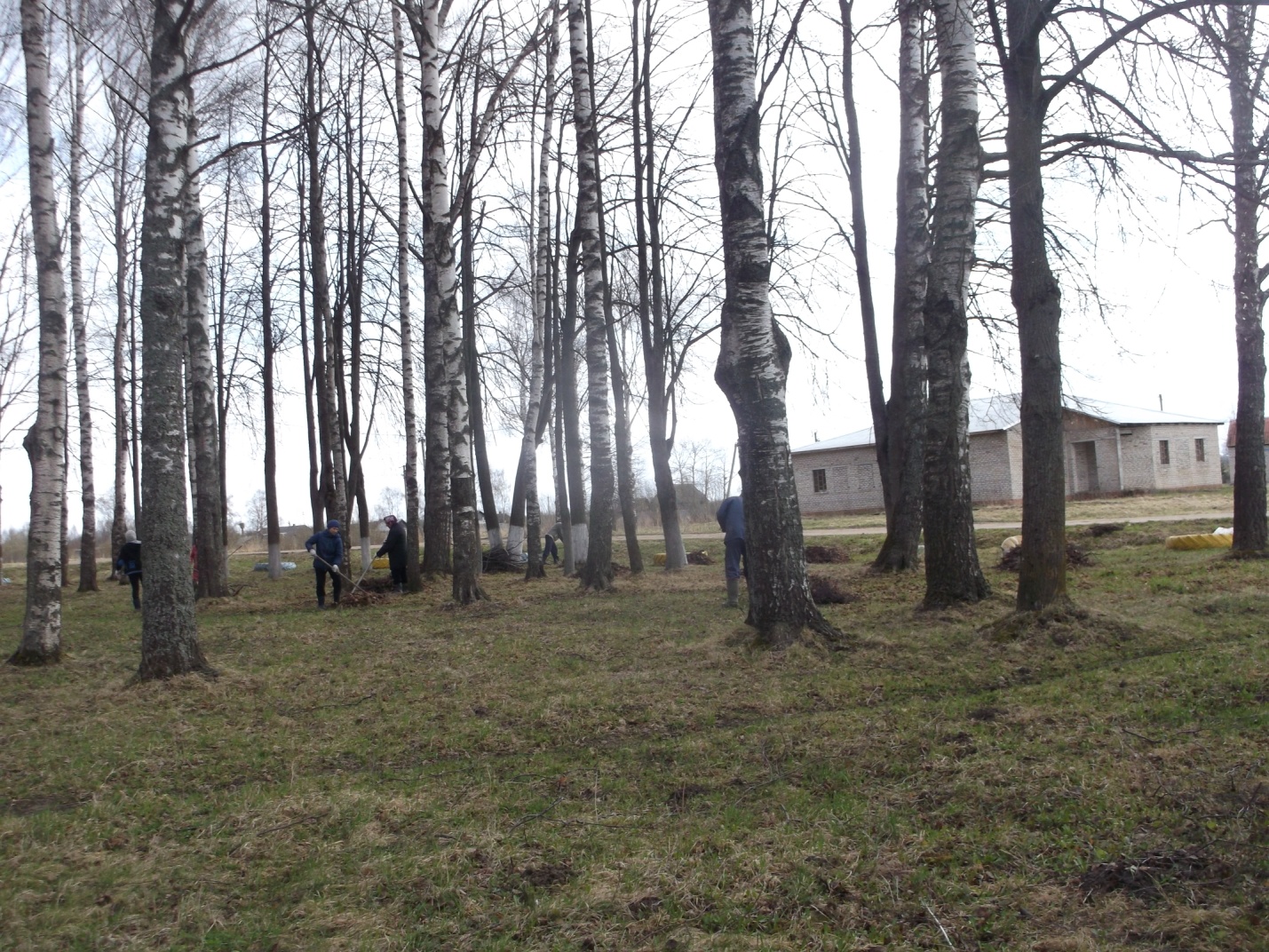 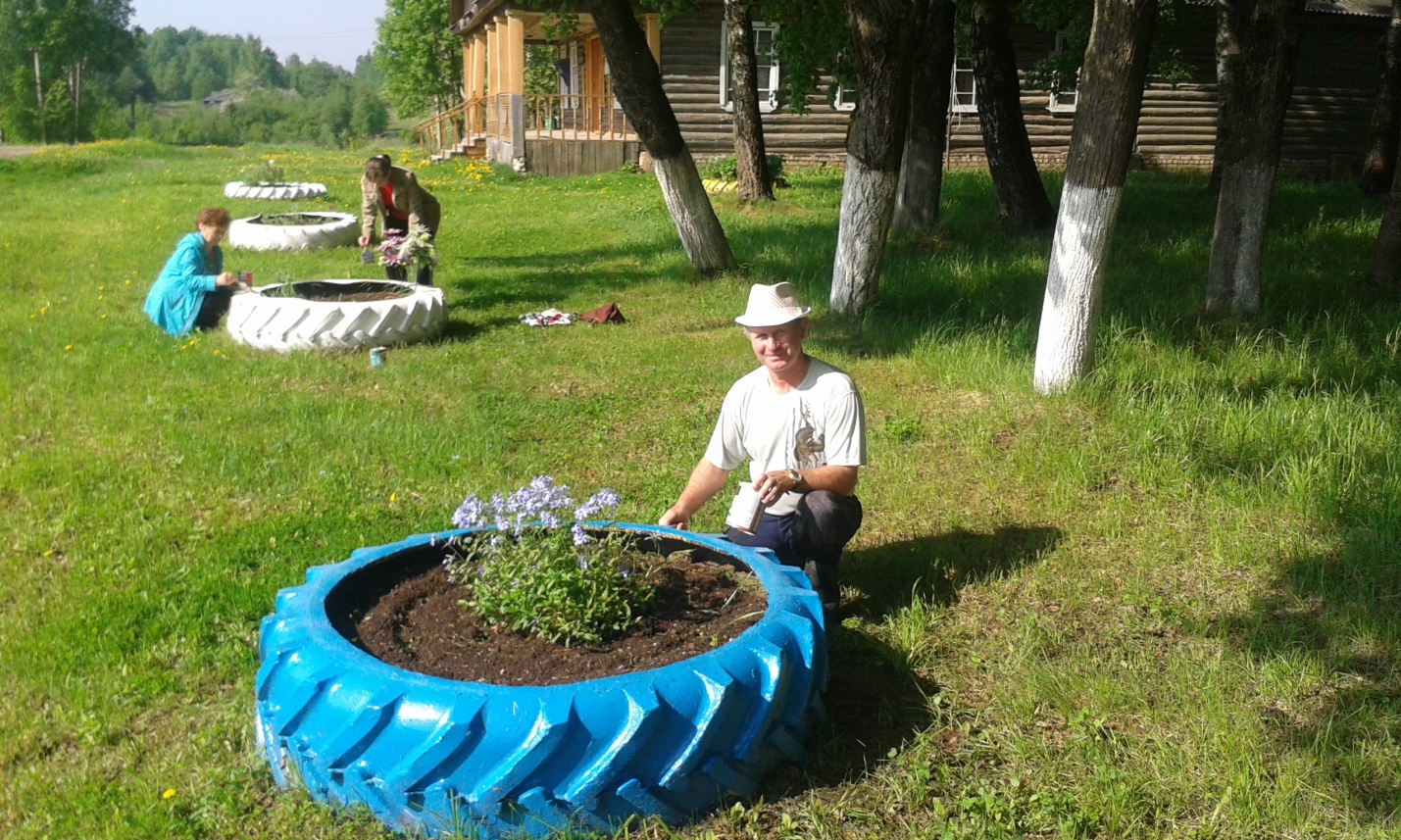                                   СУББОТНИК ПО БЛАГОУСТРОЙСТВУ ТЕРРИТОРИИ ПАРКА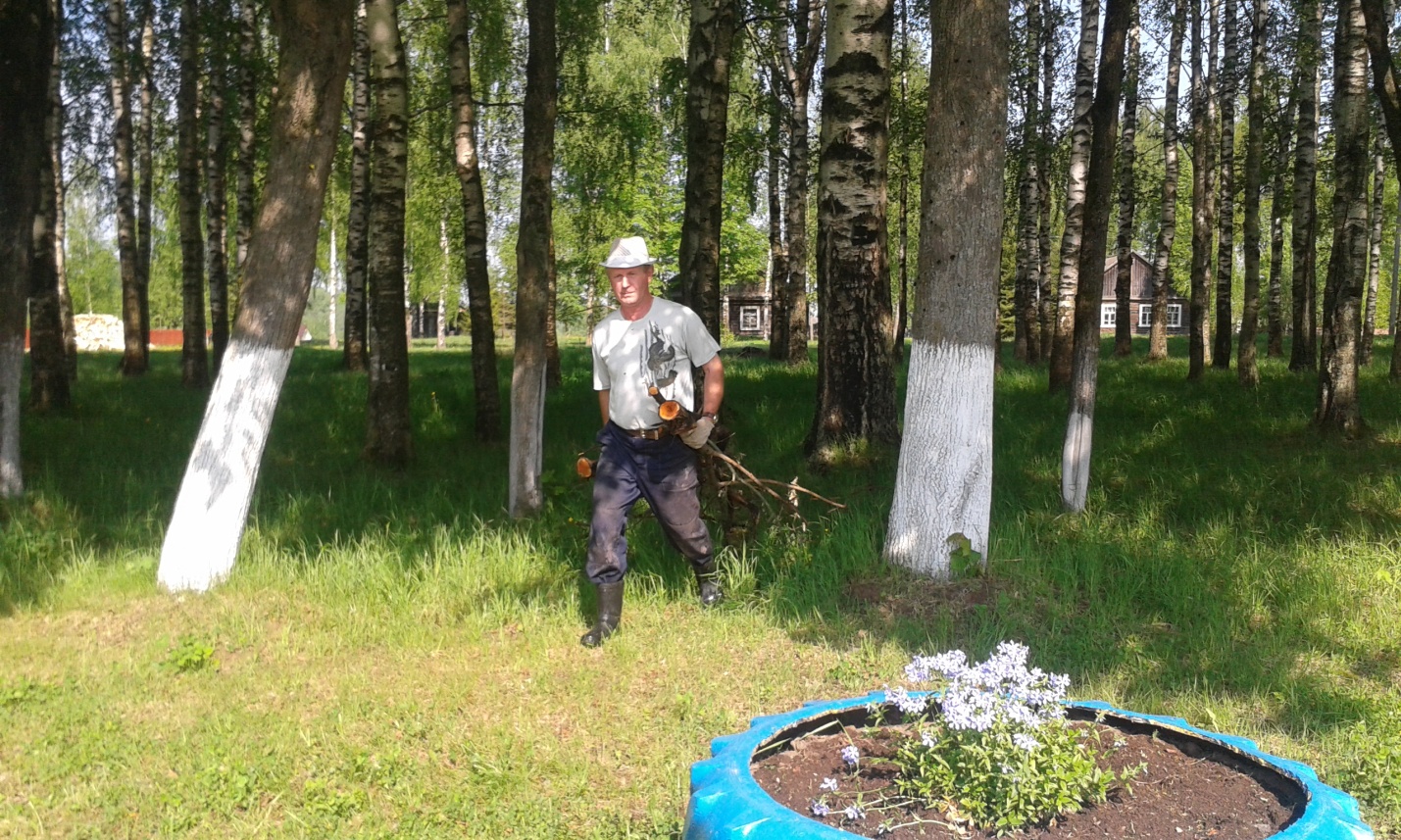 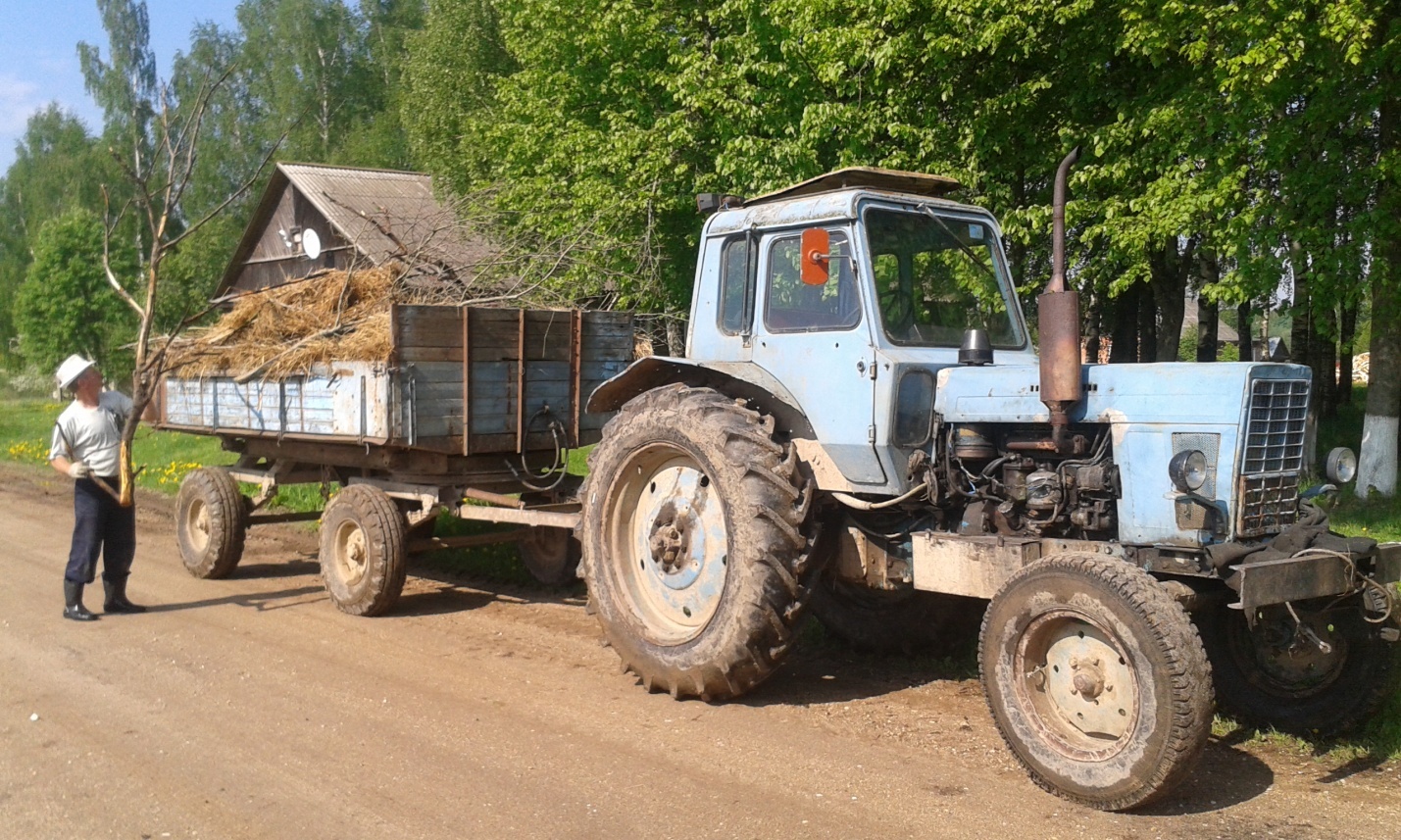 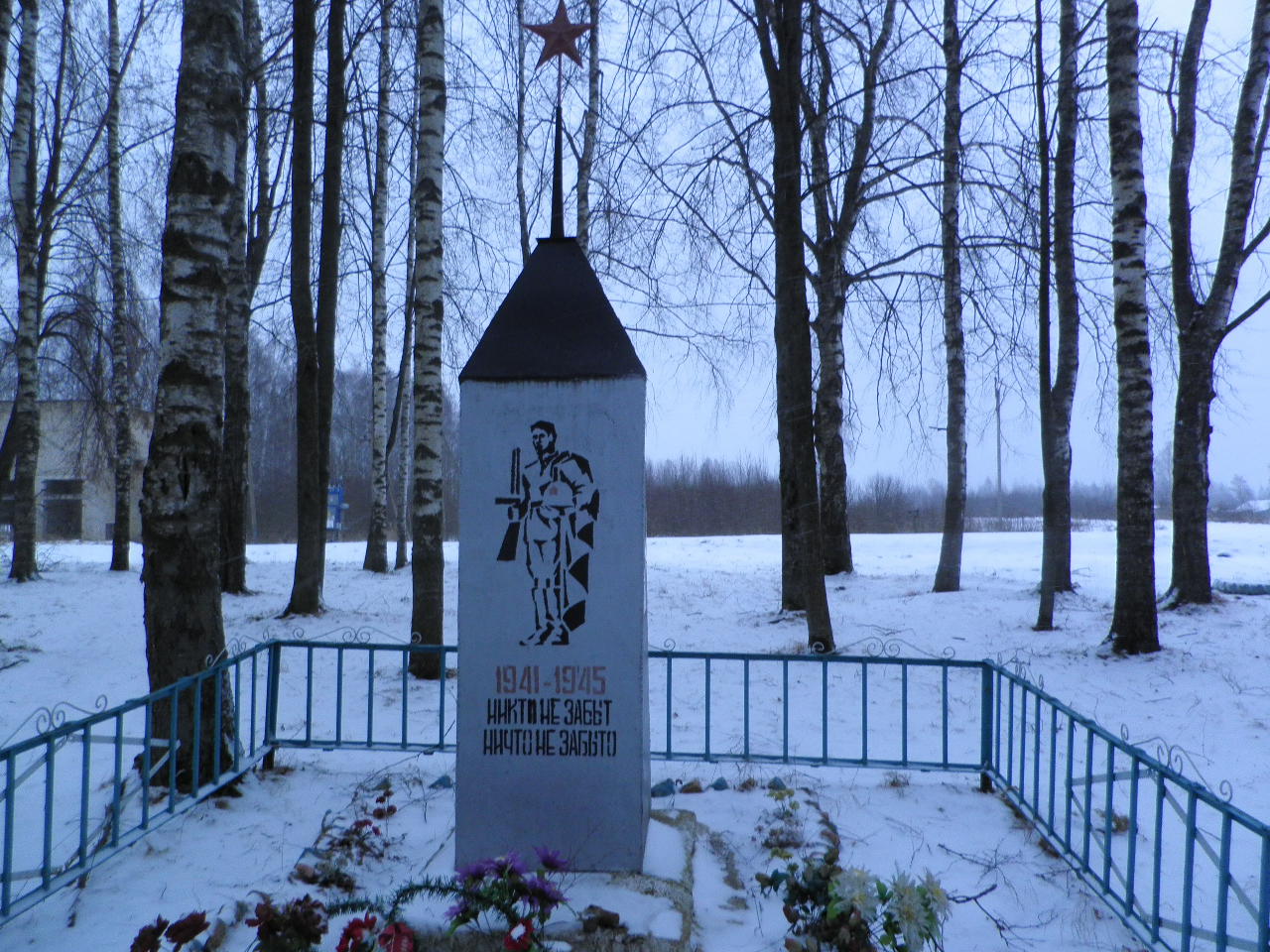 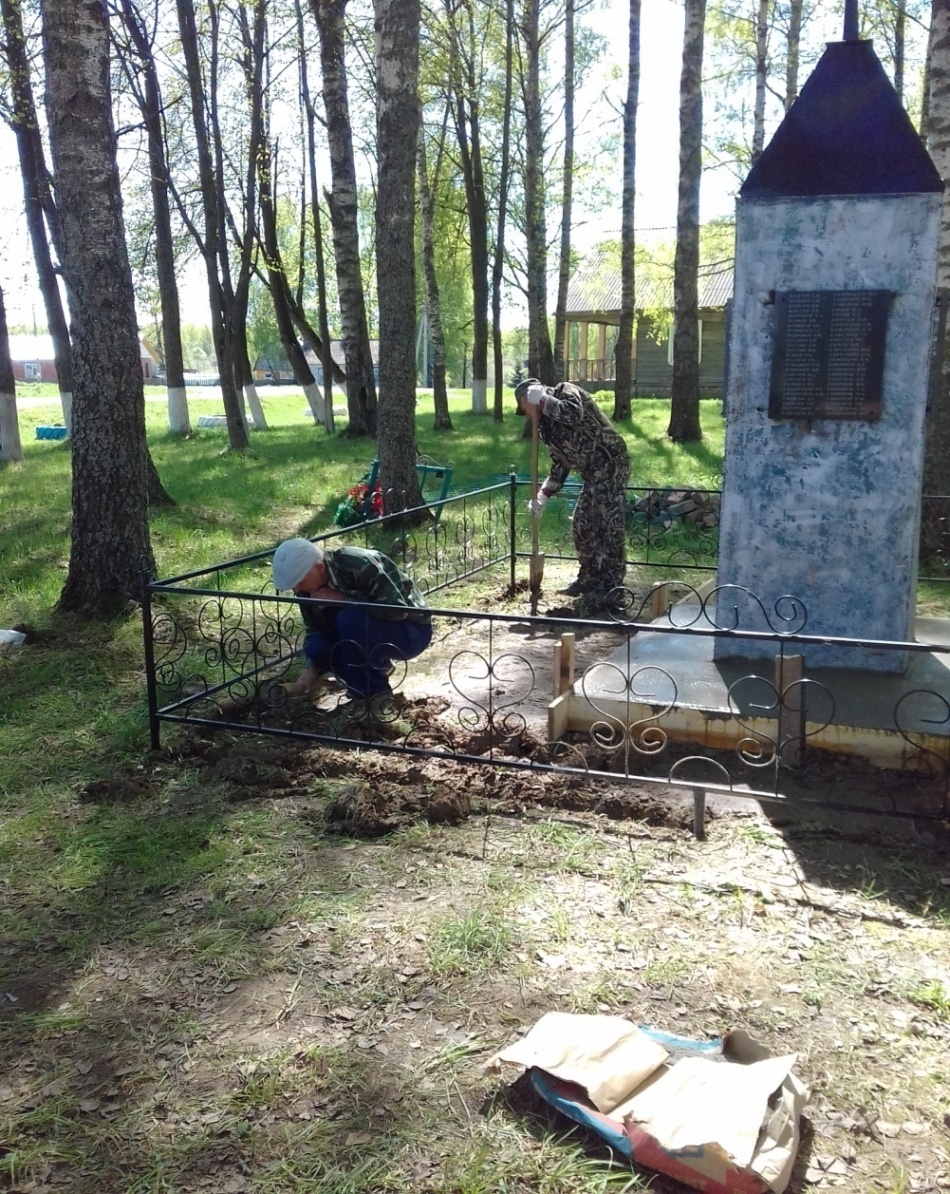 Ремонт памятника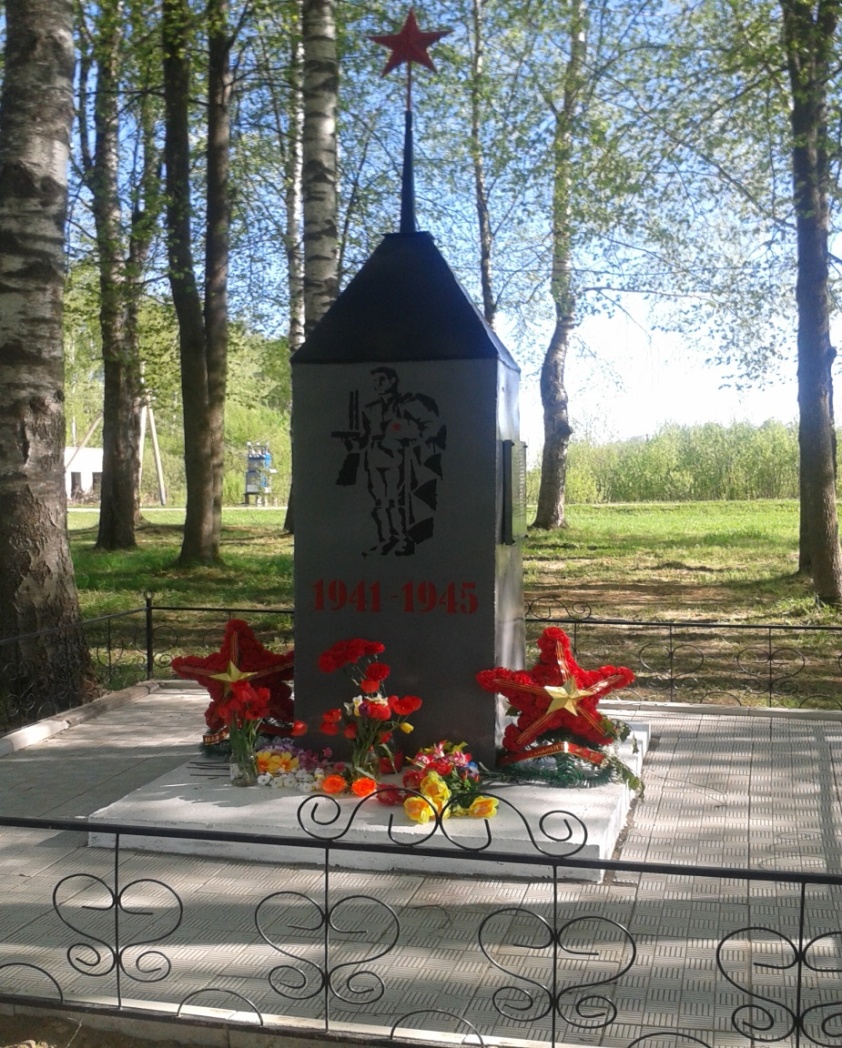 Памятник после ремонта                                            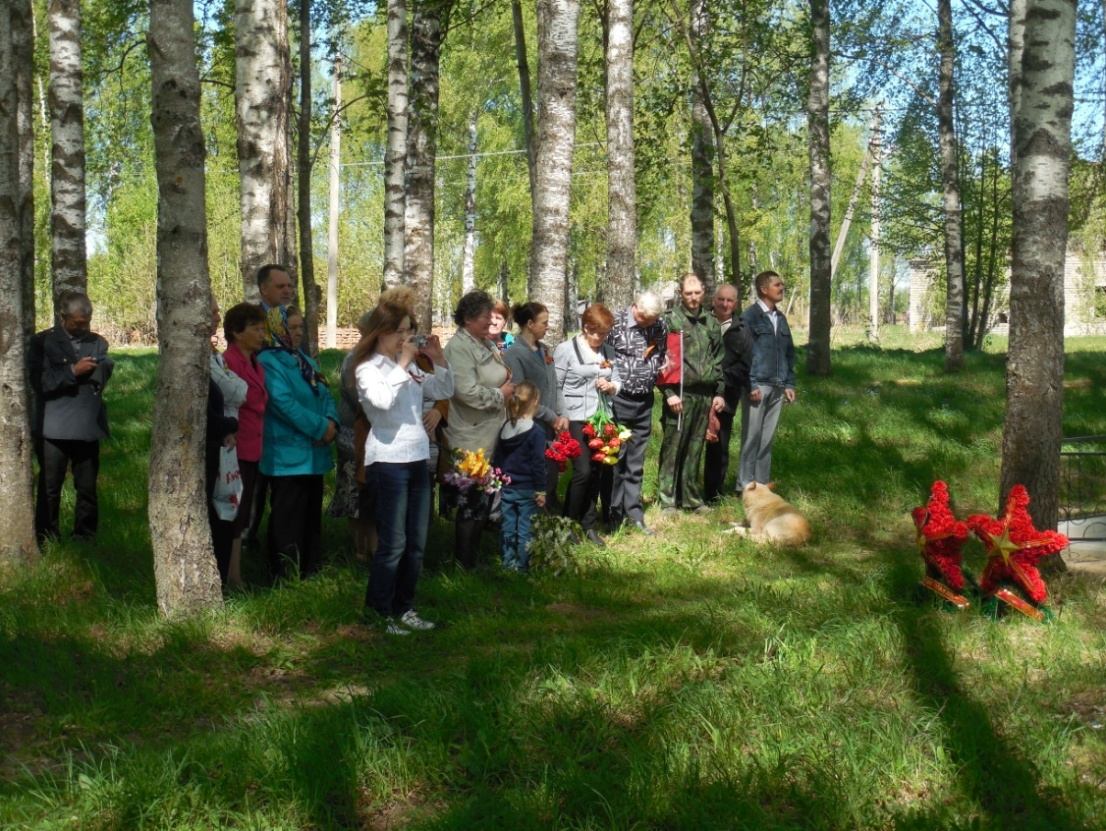 Митинг на 9 мая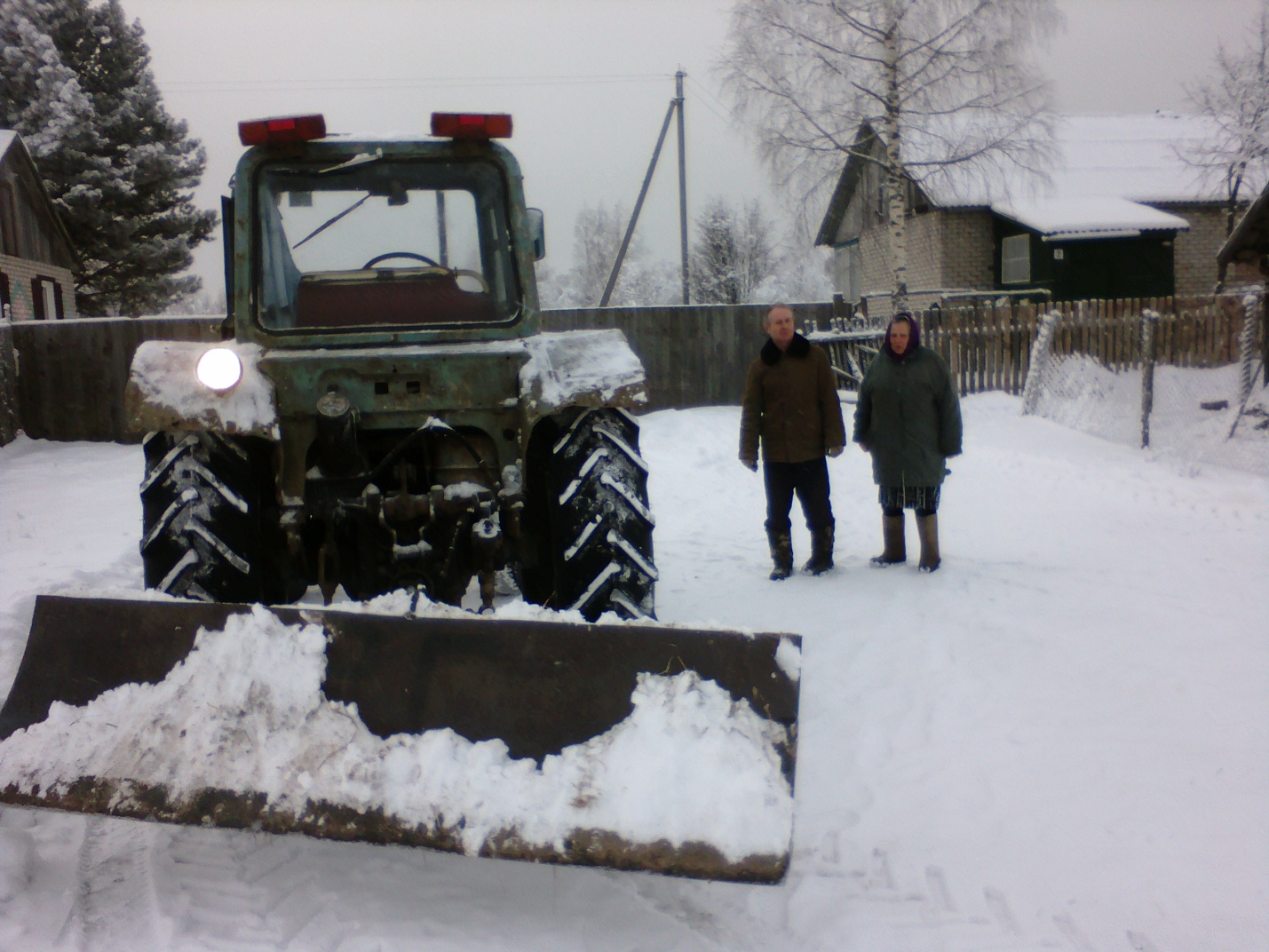 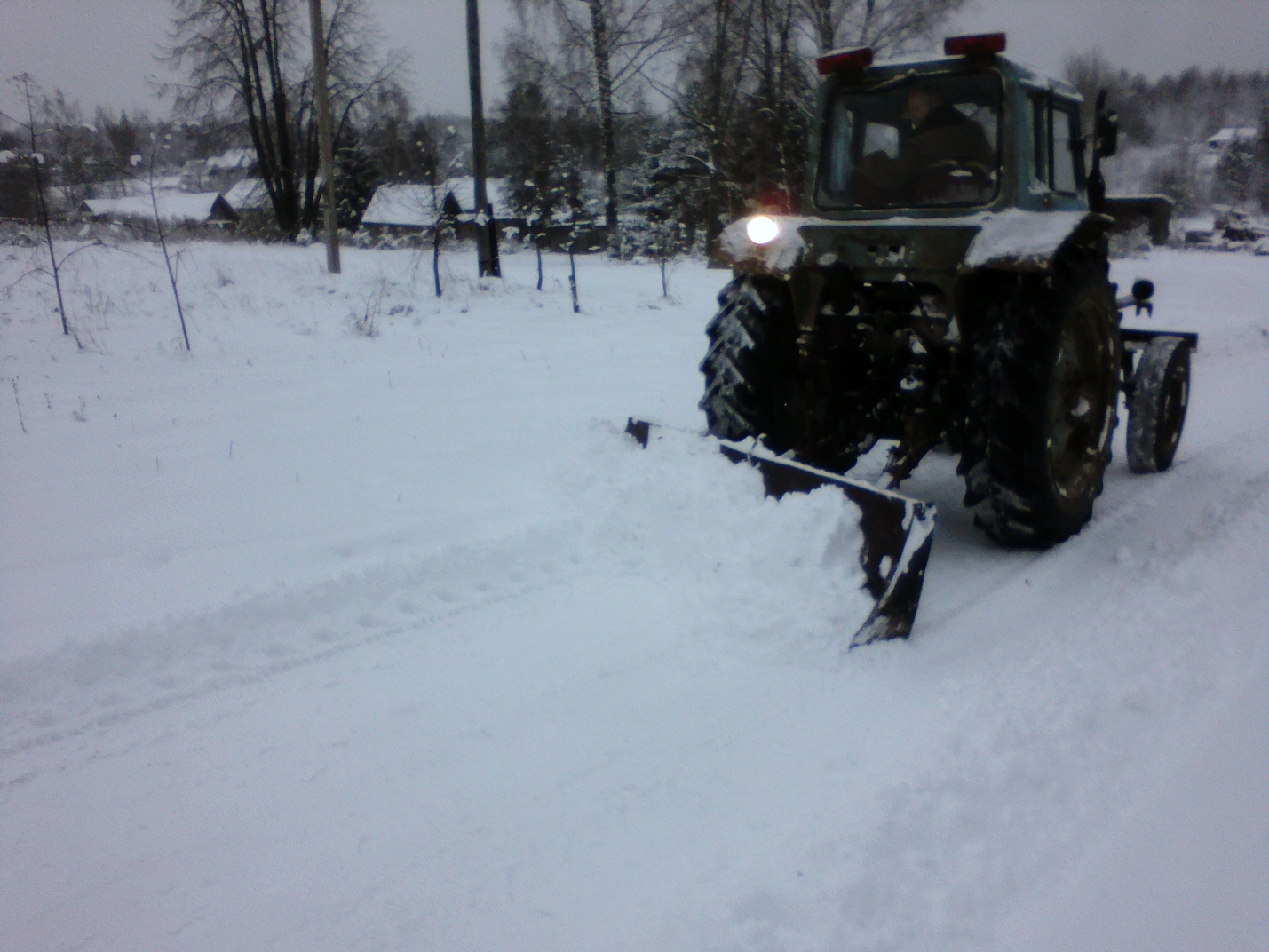 Чистка дорог от снега Ревиным С.В.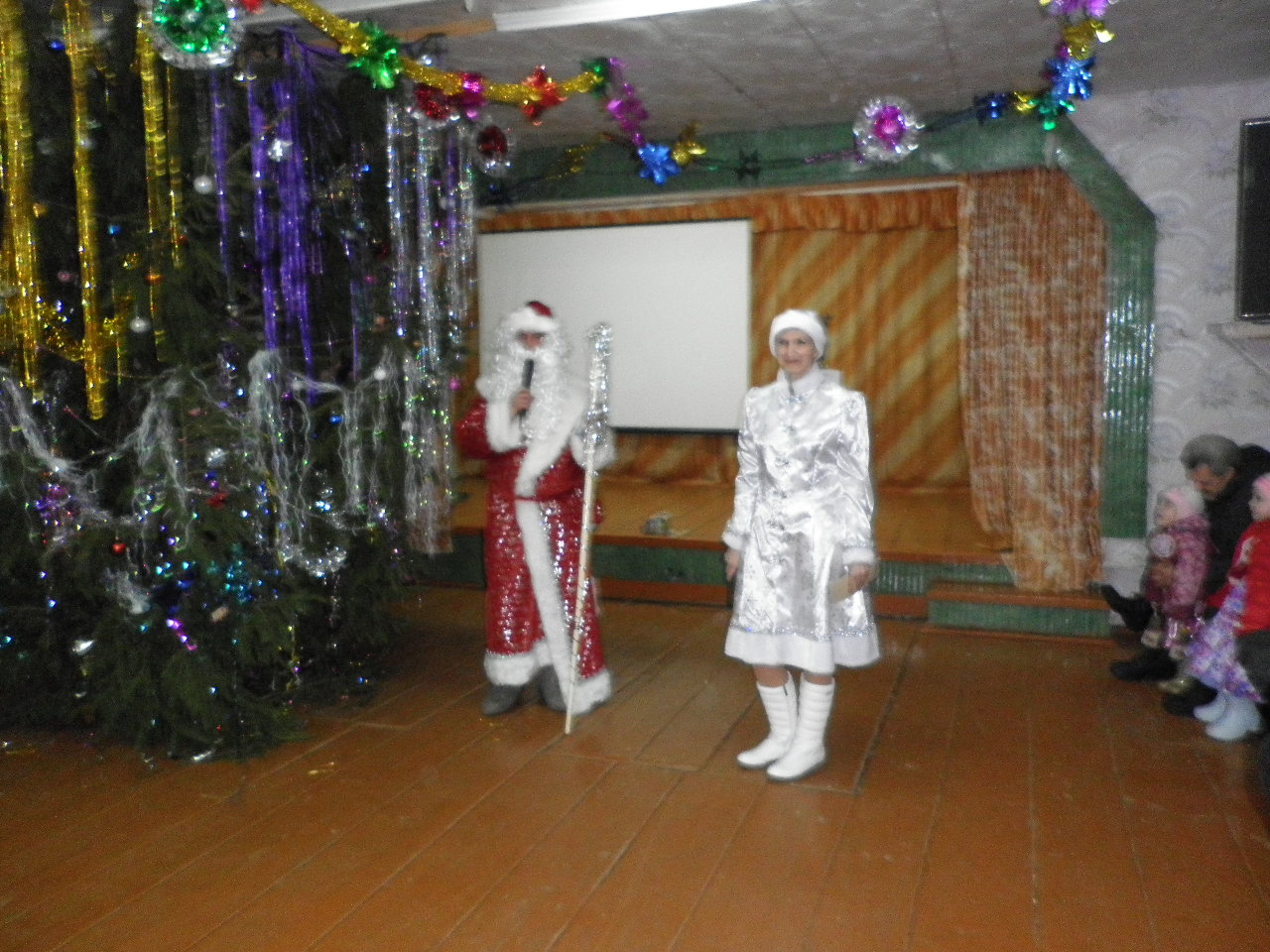 Поздравления с  Новым годом!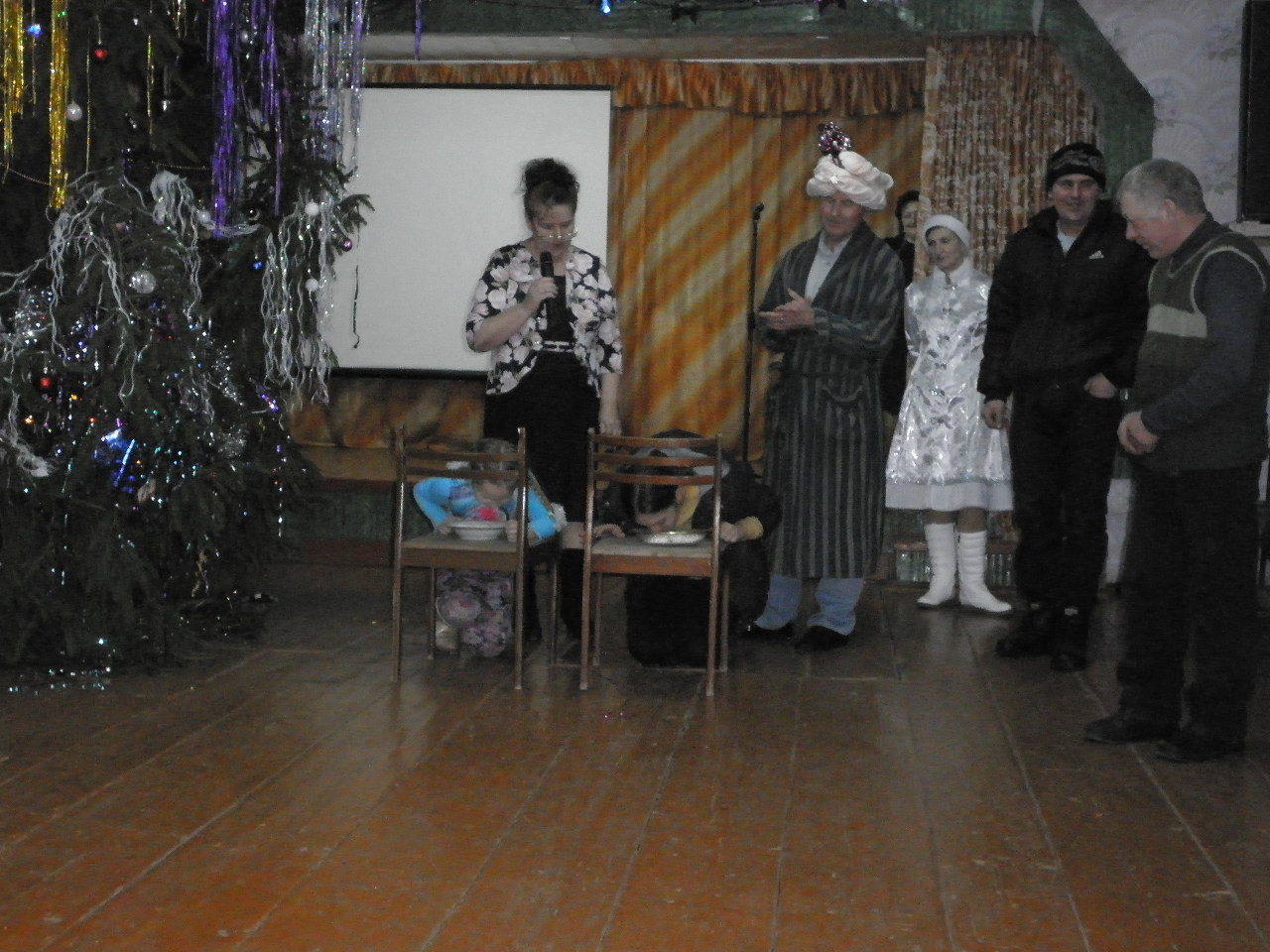 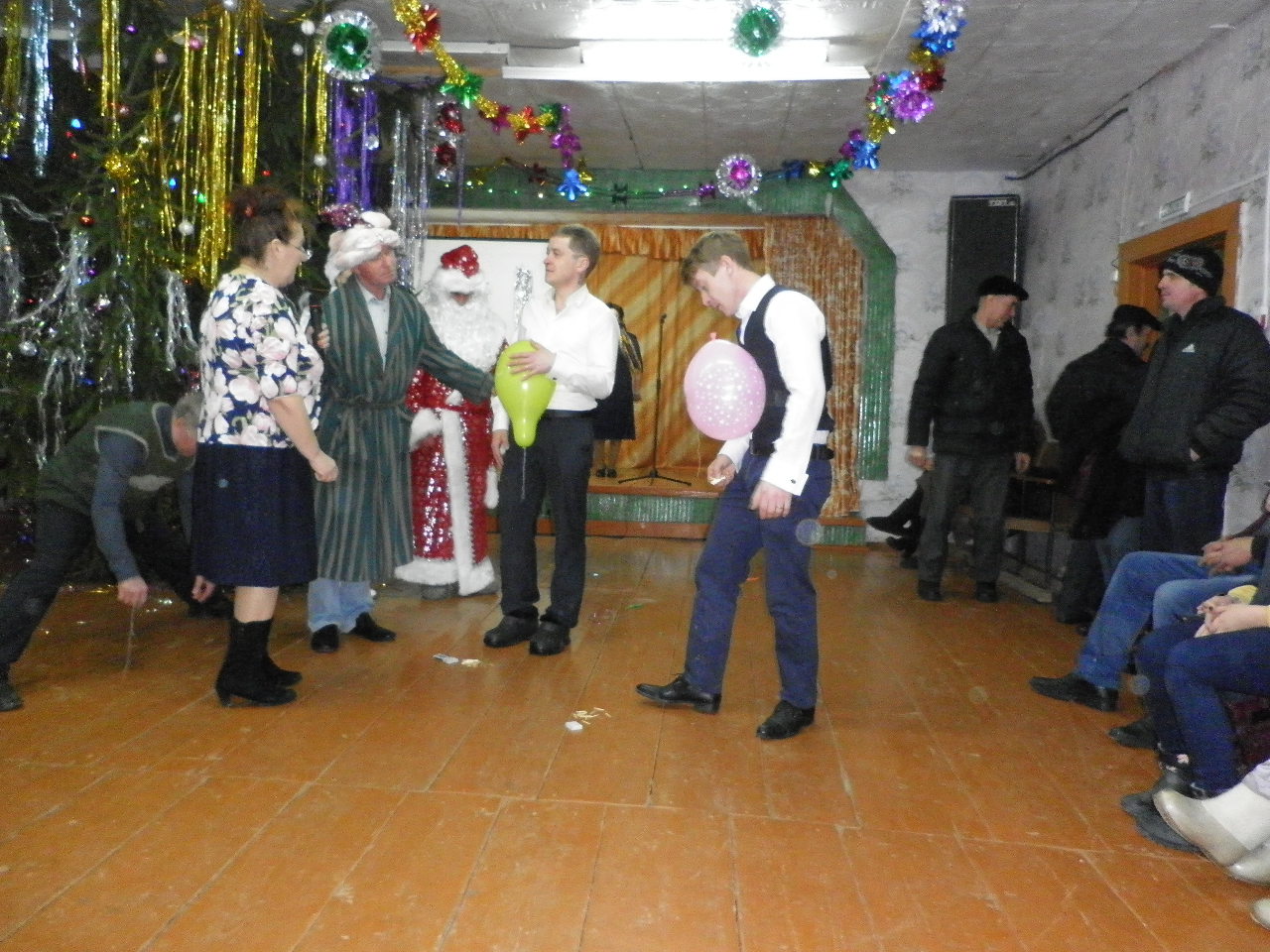 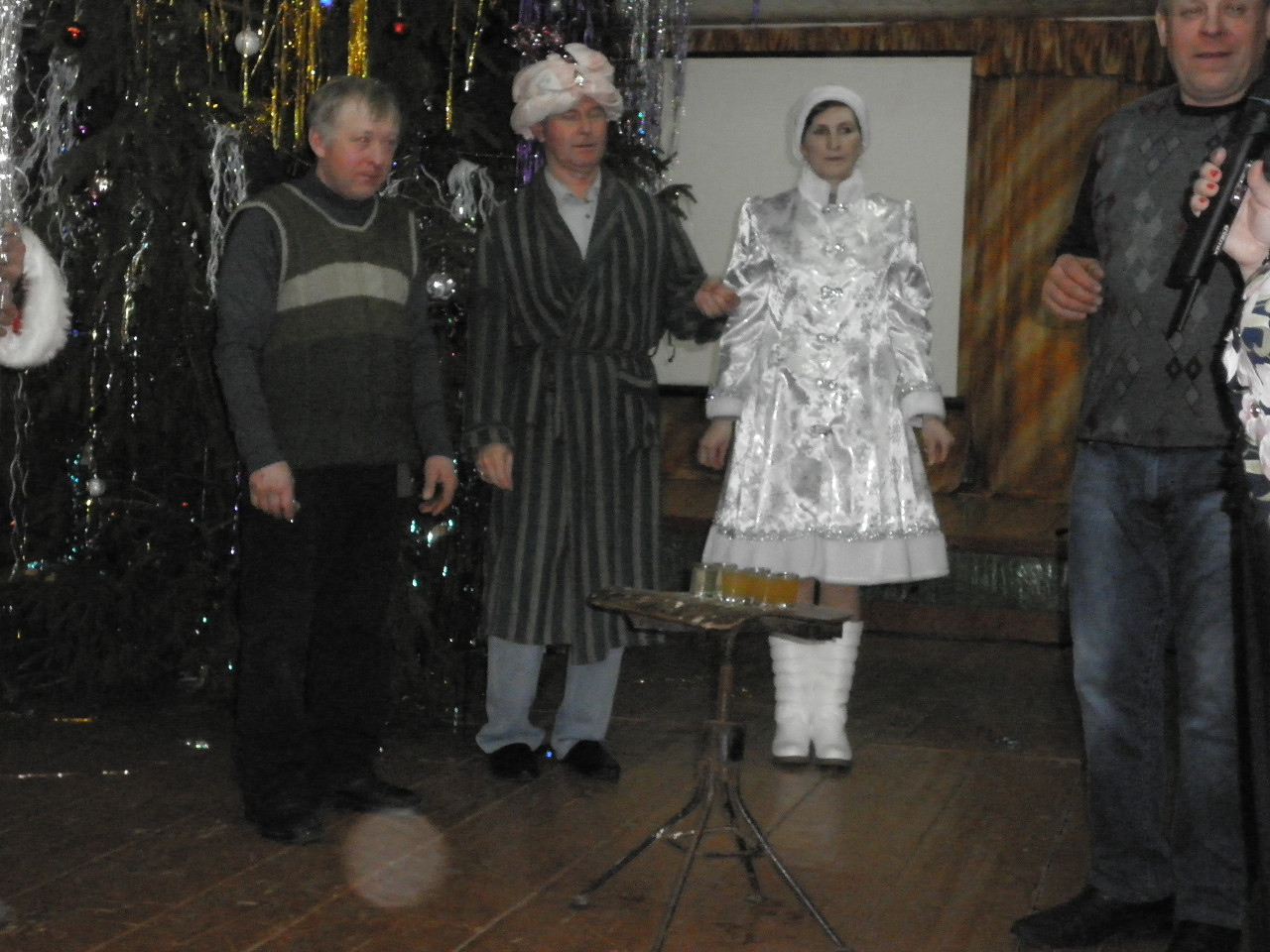 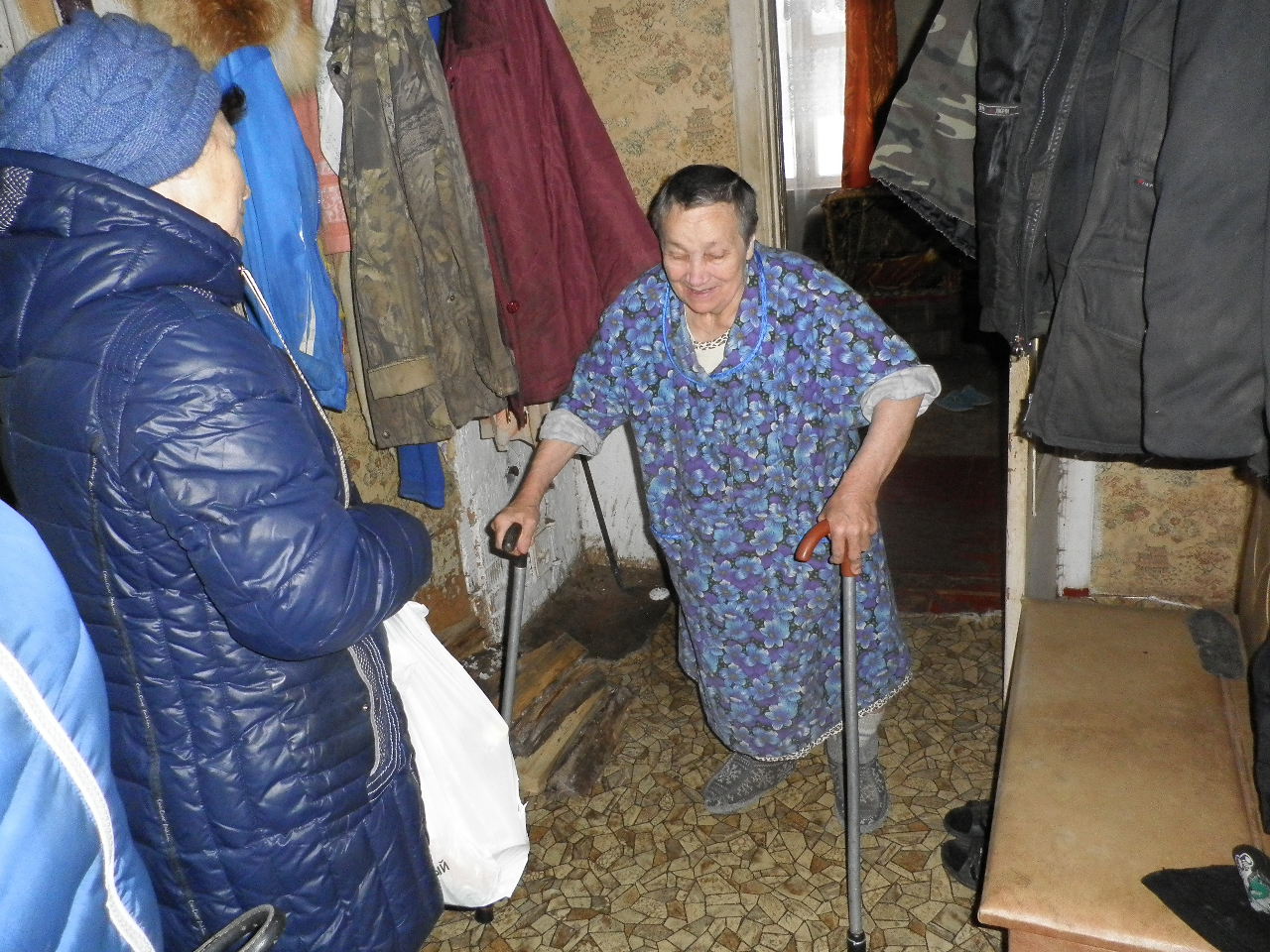 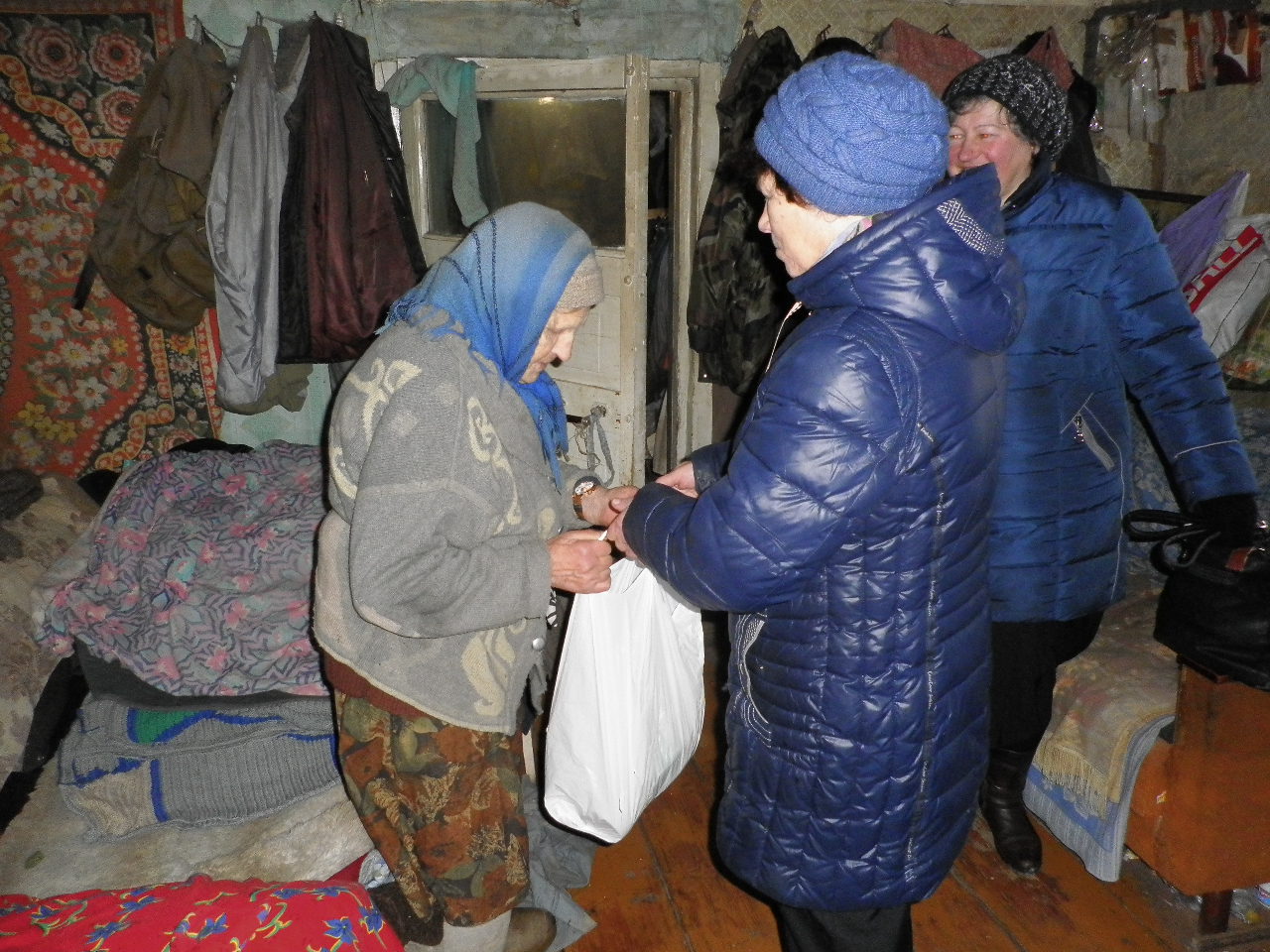 Вручение  подарков инвалидам